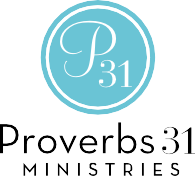 Position: Donor Relations ManagerReports to Director of Donor DevelopmentWhat you’ll be responsible for:Maintaining and growing a pipeline of mid and major donors through regular stewardship, cultivation, and solicitation Screening and qualifying new and existing donors to assign appropriate level of engagementDeveloping, implementing & tracking an individual plan for each donor in the pipelineMinistering to donors by praying for, tracking important personal moments, and encouraging them with biblical TruthCollaborating with leadership to plan and execute donor events throughout the yearOccasional travel to cultivate deeper relationships with donorsWhat you can expect from our team:Ongoing team and individual development A grace-filled work environment Opportunities for growthA high level of inter-departmental collaboration Education & Experience (4) Year bachelor’s degree from an accredited college or university(4) Years of experience as a Donor Relations Officer or Major Gifts Officer with a record of measurable successFluency in utilizing a donor or CRM databaseExperience cultivating relationships using technology Knowledge & Skills Personal belief in the mission of Proverbs 31 MinistriesHigh level of emotional intelligence with the ability to quickly build rapportCan-do attitude eager to grow and learn in a fast-paced environment Self-motivated worker who collaborates well with a teamAbility to communicate independently and professionally with donors and prospects by phone, email, mail, video calls, and in person.Work Demands/Environment: Frequent talking on the phone and/or face-to-face interaction with people.Attendance and participation at events, often requiring long periods of standingOccasional weekend and/or irregular hours Travel up to 25% P. O. BOX 3189, MAT THEWS, NC 28106 877. P 31. HOME	704.849.2270PROVERBS 31 . ORG 